Základní škola Měcholupy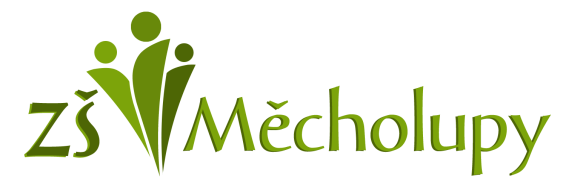 Okres Louny, č.p.2, 439 31 MěcholupyTel: +420 415 722 512     /    mobil: +420 602 741 735www.zsmecholupy.cz   /  klara.ciglova@zsmecholupy.cz___________________________________________________________________________________________Žádost o uvolnění z výuky(na dobu 3 či více dnů z jiných než zdravotních důvodů – nemoci)Žádám o uvolnění z výuky na dobu:                               od …………………… do …………………pro žáka (žákyni) třídy ………………jméno a příjmení………………………………………………………………nar. ……………………………, bytem………………………………………Důvod: ……………………………………………………………………………………...………………………………………………………………………………………………………………………………………………………………………………………………………………………………………V ……………………………………                                  dne   …………….…………………………………………………podpis zákonného zástupce---------------------------------------------------------------------------------------------------------------------------Vyjádření třídního učitele: SOUHLASÍM – NESOUHLASÍM………………………………………………podpis třídního učitele           -----------------------------------------------------------------------------------------------------------Vážení rodiče,na základě Vaší žádosti uvolňuji Vašeho syna / Vaši dceru z vyučování.Podmínkou je bezodkladné samostatné dostudování zameškané látky.V Měcholupech dne …………………..                                                                  Mgr. Klára Cíglová                                                                                                                                      ředitelka školy